Dati di riferimento del beneficiario Descrizione del Progetto Inquadramento generale del Progetto Titolo: Altri enti coinvolti:1)2)…………………….Descrizione del progetto e dei suoi obiettiviIl progetto ricade nella seguente tipologia (selezionare la tipologia di riferimento di cui al paragrafo  Finalità dell’operazione).Illustrare nel dettaglio l’intervento che si intende realizzare, indicandone gli obiettivi, i prodotti/servizi/collaborazioni coinvolti e le attività di dettaglio previste per raggiungere tali obiettivi (opere da realizzare, attrezzature da acquisire, ecc.). (inserire testo)Descrivere inoltre in una sintesi le finalità del progetto proposto e i risultati attesi(inserire testo)Numero di Comuni coinvolti oltre i due richiesti dai requisiti di ammissibilità del progetto (criterio A1)Indicare quali altri Comuni sono coinvolti tramite protocolli di intesa o altri accordi di gestione del servizio proposto(inserire testo)Indicare la quota in cui ricade il sito di intervento (criterio A2)(inserire testo)Indicare se l’intervento ricade in Comuni ad elevata marginalità (criterio A3)(inserire testo)Localizzazione catastale e urbanistica del bene interessato dal progettoDati Catastali:- Catasto terreni: Foglio n. _______________    Mappali n. ____________________- N.C.E.U.: Foglio n. _______________   Mappali n. ____________________Dati Urbanistici:- Zona PRG: _________________- Vincoli di natura: idrogeologica: _______________________________________________________________________ambientale-paesaggistica: _____________________________________________________________storico-artistica: _____________________________________________________________________architettonica: _______________________________________________________________________altro: ___________________________________________________________________________Georeferenziazione del sito interessato dal progetto di intervento candidato. (Riportate le coordinate del sito di intervento con sistema di riferimento UTM WGS84 32N . Coordinate del punto per gli elementi puntuali, del centroide per gli elementi areali o lineari)Indicare il bacino di utenza del servizio in termini di n. abitanti (criterio A4)(inserire testo)Coinvolgimento di altri attori operanti nel settore dei servizi alla persona o culturali come da dichiarazione del legale rappresentante di ciascuna organizzazione coinvolta a supporto del progetto (criterio A5)Indicare ogni soggetto (operatore / associazione territoriale) coinvolto. In caso di potenziamento di servizi già attivi, il numero verrà calcolato oltre al futuro gestore del servizio. (inserire testo)Livello della corrispondenza tra fabbisogni territoriali e proposta progettuale, capacità di definire gli obiettivi (criterio B1) Descrivere sinteticamente quale analisi dei fabbisogni territoriali è stata effettuata e come la proposta progettuale è in grado di soddisfarli (inserire testo)Definizione degli obiettivi, articolati tra obiettivo generale e obiettivi specifici - Indicazione di attività definite e dettagliate - Livello di completezza e di approfondimento degli aspetti organizzativi e attuativi del progetto d’impresa (criteri B2, B3 e B4) Descrivere le attività, i compiti e le responsabilità dei soggetti coinvolti. Indicare il budget riferito alle attività previste dal progetto in termini di numero di destinatari raggiunti e metodologie delle attività erogate. Cronoprogramma di spesa stimato per la realizzazione dell’intervento e l’attivazione del servizio collegato(inserire testo)Sostenibilità ambientale dell’investimento (criterio B5)Descrivere la capacità dell’intervento di migliorare le performance ambientali (in particolare per interventi che adottino sistemi di bioedilizia, determinano un risparmio energetico per il riscaldamento e/o condizionamento estivo e/o produzione acqua calda sanitaria, determinano un risparmio idrico e/o elettrico, privilegiano la mobilità sostenibile) (inserire testo)Innovatività della proposta, in riferimento all’ambito territoriale dei Comuni coinvolti (criterio C1)Descrivere se l’intervento si propone come attività non ancora presente se non a carattere sperimentale nei Comuni proponenti, portando evidenza delle analisi effettuate in tal senso, se si tratti di una riorganizzazione di un servizio esistente o se sia una innovazione, attraverso l’introduzione di nuove metodologie, tecnologie e attrezzature, di un servizio già esistente (inserire testo)Individuazione parametri di qualità adeguati alla tipologia di servizio in relazione all'accessibilità ad utenti con esigenze speciali (criterio D1)Descrivere se l’intervento preveda o non preveda la possibilità di partecipazione a persone con esigenze speciali, in quale misura e attraverso quali elementi specifici inseriti nella progettazione (inserire testo)Capacità del servizio proposto di coinvolgere utenti diversificati (criterio D2)Descrivere se l’intervento preveda il coinvolgimento di utenti diversificati quali anziani, giovani, residenti, imprese e turisti, ed esplicitare le modalità di coinvolgimento (inserire testo)Complementarità con altri servizi presenti sul territorio del GAL (criterio D3)Descrivere se l’intervento sia previsto in sinergia con altre progettazioni esistenti sul territorio di riferimento e con quale livello di interazione (inserire testo)Caratterizzazione dell’iniziativa in ottica di Smart village (criterio D4)Descrivere in dettaglio in quale modo il servizio proposto si possa collocare come iniziativa afferente all’approccio Smart village (ad es. in termini di approccio partecipativo e di coinvolgimento della popolazione rurale, di tipologia di servizio proposta, di modalità innovativa di attuazione, di modalità gestionale, ecc…; inserire testo)Eventuali altre informazioni che il beneficiario ritiene utile, ai fini della valutazione del progetto, segnalare al GALDescrivere qualsiasi altra informazione ritenuta utile ad illustrare le caratteristiche del beneficiario o dell’intervento proposto (inserire testo)Data ____________________________						Firma______________________________Informativa ai sensi del Regolamento (UE) 2016/679 del 27/04/2016 – Regolamento Generale sulla Protezione dei Dati (GDPR).Dichiaro di essere informato, che i dati personali raccolti saranno trattati, con strumenti cartacei e con strumenti informatici, esclusivamente nell’ambito del procedimento per il quale la presente dichiarazione viene resa. Si autorizza il GAL Tradizione delle Terre Occitane al trattamento e all’elaborazione dei dati forniti, per finalità gestionali e statistiche, anche mediante l’ausilio di mezzi elettronici o automatizzati, nel rispetto della sicurezza e della riservatezza.Data ____________________________                                                                              Firma*eventualmente dimostrabile fornendo apposita documentazioneSI PRECISA, ai sensi dell’art. 38 del D.P.R. 28.12.2000, n. 445, che la sottoscrizione della dichiarazione non è soggetta ad autentica nel caso in cui essa sia resa alla presenza del funzionario addetto oppure accompagnate da fotocopia, anche non autenticata, di un documento di identità in corso di validità del sottoscrittore. La dichiarazione medesima può essere resa con le suddette modalità in esenzione da bollo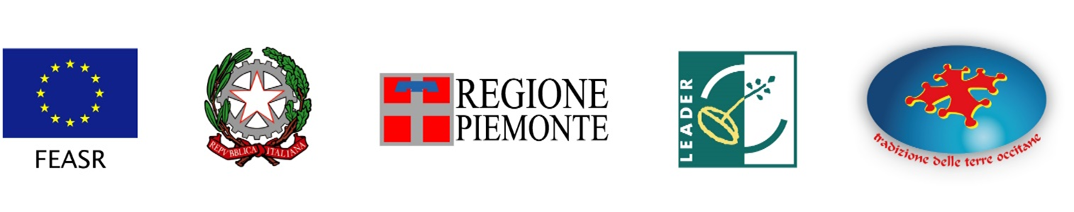 FEASR – FONDO EUROPEO AGRICOLO PER LO SVILUPPO RURALEProgramma di Sviluppo Rurale 2014-2020_ Periodo di estensione 2021 - 2022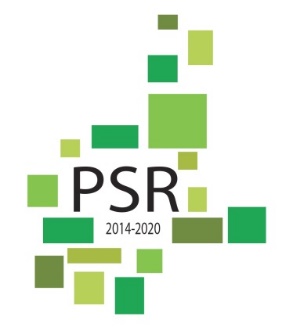 www.tradizioneterreoccitane.com www.regione.piemonte.it/svilupporuraleGAL TRADIZIONE DELLE TERRE OCCITANEPROGRAMMA DI SVILUPPO LOCALE (PSL)“BOLIGAR (muoversi) AGRADAR (piacere) ENCHANTAR (attrarre). UN TERRITORIO CHE SI MUOVE. UN TERRITORIO CHE ATTRAE. LE VALLI OCCITANE CUNEESI”AMBITO TEMATICOVALORIZZAZIONE DEL TERRITORIOBANDO PUBBLICOOp. 7.4.1 INVESTIMENTI FINALIZZATI ALL’INTRODUZIONE, AL MIGLIORAMENTO O ALL’ESPANSIONE DI SERVIZI DI BASE A LIVELLO LOCALE PER LA POPOLAZIONE RURALE, COMPRESE LE ATTIVITÀ CULTURALI E RICREATIVE ALLEGATO 1 Progetto di intervento e informazioniBando 10/2022  Periodo estensione     Apertura bando 31.05.2022 / Scadenza bando 30.09.2022 h 12,00Denominazione/ragione socialeDenominazione/ragione socialeDenominazione/ragione socialeForma giuridicaForma giuridicaComune sede legaleComune sede legaleCAPVian.Prov.Codice fiscalePartita IVADati del referente del progetto per contatti con il GALDati del referente del progetto per contatti con il GALDati del referente del progetto per contatti con il GALDati del referente del progetto per contatti con il GALDati del referente del progetto per contatti con il GALDati del referente del progetto per contatti con il GALDati del referente del progetto per contatti con il GALDati del referente del progetto per contatti con il GALCognome e nomeQualificaIndirizzo e-mailTelefono e cellulare1Servizi educativi e servizi culturalia)Per i giovani con l’obiettivo di favorire l’offerta di servizi educativi (a titolo di esempio, attività di doposcuola) …) e di servizi culturali (a titolo di esempio, spazi per attività ludico ricreative per l'infanzia, centri polivalenti per la fruizione di eventi culturali, laboratori esperienziali, ecc…)b)Per soggetti disabili e per le fasce di popolazione a rischio di esclusione sociale (adulti inoccupati) con l’obiettivo di favorirne l’inserimento lavorativo (ad es. iniziative per l’inserimento lavorativo, laboratori per pratica mestieri tradizionali a rischio scomparsa, ecc…)c)Per le fasce di popolazione a rischio di esclusione sociale (richiedenti asilo) con l’obiettivo di favorirne l’inserimento lavorativo (ad es. iniziative per l’inserimento lavorativo, attività di mediazione culturale e insegnamento dedicate, ecc…)2Servizi rivolti alle fasce deboli della popolazione, anche di tipo socio-sanitarioa)Per la popolazione anziana e per soggetti disabili con l’obiettivo di favorire la domiciliarità e la residenzialità di nuclei famigliari con esigenze specifiche o per integrare l’offerta di servizi socio-sanitari (a titolo di esempio trasporto a chiamata, consegne a domicilio) (ad es. trasporto a chiamata, consegne a domicilio, Caffè Alzheimer, ecc…) o per integrare l’offerta di servizi socio-sanitari (ad es. piccoli ambulatori per lo svolgimento di visite, medicazioni, prelievi, guardia medica, assistenza ai dializzati, servizi di consegna medicinali a domicilio, spazi di incontro con i giovani per permettere interscambio di esperienze e di saperi, ecc…).3Servizi per lo sport e il tempo liberoa)Per la popolazione anziana e per le fasce più giovani della popolazione con l’obiettivo di favorire le possibilità di aggregazione sociale (ad es. centri di aggregazione e animazione sociale)b)Per la popolazione anziana, per soggetti disabili e per i giovani con l’obiettivo di favorire l’offerta di servizi per lo sport e il tempo libero (ad es. centri per la pratica di attività sportive o ludiche)4Servizi per il turismoa)Servizi per la fruizione dei beni culturali (ad es. allestimenti innovativi di spazi museali e spazi espositivi, attrezzature e strumenti per l’accompagnamento e la visita dei luoghi, ecc…).5Servizi per le impresea)Realizzazione o ampliamento di centri di erogazione di servizi (ad esempio spazi per il co-working e per il lavoro a distanza).